Église St Joseph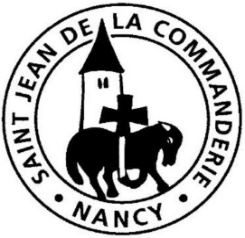 12 mars 20222ème dimanche de Carême  CMa lumière et mon salutAlors que Paul dénonce l’infidélité des hommes qui ne pensent qu’aux choses de la terre, la Genèse décrit l’alliance conclue par Dieu avec Abraham, à qui il promet une descendance et une terre. Cette promesse, Dieu l’accomplit lors de la Transfiguration en proclamant la messianité de son Fils Jésus devant les prophètes d’hier et les Apôtres d’aujourd’hui.CHANT D’OUVERTURELumière des hommes  G 128-2R/ Lumière des hommes ! Nous marchons vers toi.     Fils de Dieu ! Tu nous sauveras.Ceux qui te cherchent, Seigneur,Tu les conduis vers la lumière,Toi, la route des égarés. R/Ceux qui te trouvent, Seigneur,Tu leur promets vie éternelle,Toi, la Pâque des baptisés. R/Ceux qui te suivent, Seigneur,Tu les nourris de ta Parole,Toi, le Pain de tes invités. R/Temps pénitentiel pendant ce CarêmeAprès l’invitation du Célébrant à nous reconnaître pécheurs, nous nous tournons vers la croix de l’autel (même d’un ¼ de tour) et nous nous inclinons (buste pour ceux qui le peuvent) et restons quelques instants en silence dans une attitude d’humilité. Puis « Je confesse à Dieu » et Kyrie de la messe du Peuple de Dieu.1ère Lecture : Gn 15, 5-12. 17-18Dieu s’engage vis-à-vis des hommes. Pour authentifier sa promesse à Abraham, il se manifeste dans la célébration d’une alliance, préfiguration de l’Alliance éternelle en son Fils Jésus.Psaume 26Le Seigneur est ma lumière et mon salut.Le Seigneur est ma lumière et mon salut ;De qui aurais-je crainte ?Le Seigneur est le rempart de ma vie ;Devant qui tremblerais-je ? Écoute, Seigneur, je t’appelle !Pitié ! Réponds-moi !Mon cœur m’a redit ta parole :« Cherchez ma face. »C’est ta face, Seigneur, que je cherche :Ne me cache pas ta face.N’écarte pas ton serviteur avec colère :Tu restes mon secours.J’en suis sûr, je verrai les bontés du SeigneurSur la terre des vivants.« Espère le Seigneur, sois fort et prends courage ;Espère le Seigneur. »2ème Lecture : Ph 3, 17 – 4,1On ne peut pas accueillir la vie que le Christ nous offre sans avoir une conduite digne de lui comme de vrais disciples. C’est ce que St Paul rappelle aux Philippiens.Évangile : Lc 9, 28b-36Gloire au Christ, Parole éternelle d Dieu vivant. Gloire à toi, Seigneur.	De la nuée lumineuse, la voix du Père a retenti :	« Celui-ci est mon Fils bien-aimé, écoutez-le ! »Gloire au Christ, Parole éternelle du Dieu vivant. Gloire toi,Seigneur.PRIERE DES FIDELESDieu fait alliance avec son peuple. Présentons-lui les femmes et les hommes de ce monde pour qu’il leur apporte sa vie.Pour que l’Église manifeste au monde la grandeur de Dieu en choisissant sans cesse le chemin de l’humilité. Prions le Seigneur. R/R/ 	Seigneur, entends la prière qui monte de nos cœurs.Pour que ceux qui  nous gouvernent se dépensent sans compter pour gagner la paix et sauvent ainsi les femmes, les enfants et les hommes de l’horreur de la guerre, en particulier en Ukraine. Prions le Seigneur. R/Pour que toutes les personnes qui, dans notre entourage, ne connaissent pas Dieu, rencontrent des témoins vivants de l’Évangile. Prions le Seigneur. R/Pour que notre communauté, dans un profond sentiment d’adoration, recherche la face de Dieu. Prions le Seigneur.Dieu et Père, lumière au-delà de toute lumière, exauce nos justes demandes. Par Jésus, ton Fils transfiguré. – Amen.COMMUNIONPeuple de l’Alliance  G 244Peuple de l’Alliance, ton Dieu te fait signe. (bis)Marche à la suite de Jésus !Va crier son nom sur les chemins du monde.Sur les chemins du monde.Peuple de l’Alliance, ton Dieu te réveille. (bis)Passe la mer avec Jésus !Va creuser ta soif dans les déserts du monde.Dans les déserts du monde.Peuple de l’Alliance, ton Dieu te pardonne. (bis)Prends la lumière de Jésus !Va semer l’amour dans les hivers du monde.Dans les hivers du monde.Celui qui est notre Seigneur et notre lumièrea été humilié avant d’êtreexalté.Et nous voulonsêtre élevésavant d’être humiliés ?Grégoire Palamas (1296-1359)Samedi 19 mars :     fête de St Joseph, patron de notre communauté.     Temps convivial après la Célébration Eucharistique, au fond de l’église.Les autres samedis de ce Carême, nous sommes invités, après la Célébration, à un ¼ heure de méditation silencieuse devant le tabernacle.